Foraging StrategiesForaging Strategies             Herbivore                                   Carnivore-Plants			       -Animals-Stationary		       -Mobile-Abundant		       -Rare-Lo energy & time	       -Hi energy & time-Hi success		       -Lo success-10,000 bites/day	       -Few prey/day-Hi Intake		       -Lo intake               -Lo & variable in protein      -Hi & uniform in protein & energy & energy-High fiber in cell wall	       -No fiber or cell wall-Much chewing	 	       -Little chewing-Complex digestive tract       -Simple digestive tract-Energy & protein from	       -Energy & protein from catabolism     microbial fermentation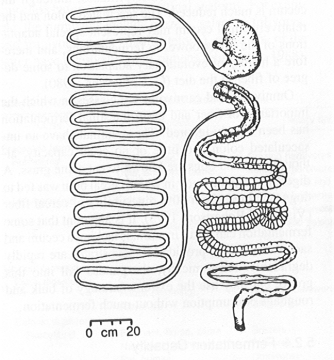 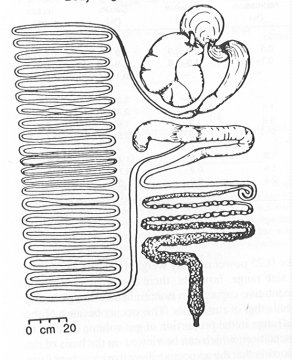 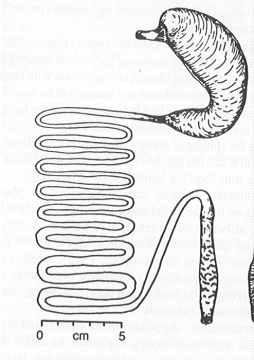 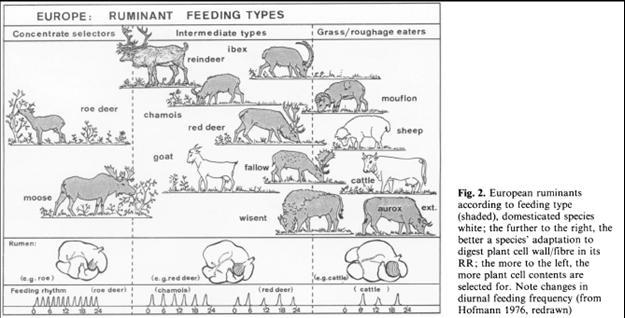 Diet PreferencesHow animals meet nutrient needs Example 1 - Grassy PastureExample 2 – Shrubby PastureMulti Species Grazing Multi-species grazing is when more than one kind of livestock (i.e. sheep, goats, cattle, or horses) graze a unit of land. The grazing can occur at the same time or at different times and still be considered multispecies grazing. Multi-species grazing is the norm for naturally regulated ecosystems grazed by a variety of herbivores. Advantages of multi-species livestock grazing over single-species grazing include? Increased carrying capacity.Improved botanical composition of pasturesSuppression of undesirable plantsIncreased individual animal performance of one or more species in the mix.Improved animal health --parasite problems are often reduced. Advantages of multi-species livestock grazing over single-species grazing include? Reduced predation of sheep or goats grazing among or bonded to cattle.Greater net return for the ranch.Improved cash flow -- marketing different products at different times of the year.Reduced financial risk --increased enterprise diversity. Major challenges to multi-species grazing: Increased fencing requirements – if sheep and goats are added to cattle or horse pastures.Lack of knowledge of animal husbandry for a variety of species.Increased complexity because of enterprise diversity.Potential disease transmission from sheep to cattle. 
 (Sheep are the unaffected carrier and cattle are affected.) 